Bulletin / Banner Change Transmittal Form[ ]	Undergraduate Curriculum Council  [X]	Graduate CouncilSigned paper copies of proposals submitted for consideration are no longer required. Please type approver name and enter date of approval.  Email completed proposals to curriculum@astate.edu for inclusion in curriculum committee agenda. 1.Contact Person (Name, Email Address, Phone Number)2.Proposed Change3.Effective Date4.Justification – Please provide details as to why this change is necessary. Bulletin ChangesOccupational Therapy (OTD)OTD 5012. History of Occupational Science Development of occupational therapy (OT)and occupational science (OS) at beginning of the 1900’s/21st century respectively. Developmentof the profession and the science related to the sociology of professions and disciplinary andprofessional status related to societal need. Prerequisite, Admission to the OTD Program. Summer.
OTD 5023. Pathology and Disease Provides an overview of clinical conditions commonlyseen in the practice of occupational therapy across the lifespan. Students will learn diseaseepidemiology, signs, symptoms, pathophysiology, psychopathy, disease course and prognosis.Prerequisite, Admission to the OTD Program. Summer.
OTD 5043. Technology and Skills Training First in a series of courses on the domain oftechnology related to OT practice. Fundamental skills for OT practice across the lifespan will becovered. Prerequisite, Admission to the OTD Program. Summer.OTD 5074. Practice I: Pediatrics Types of reasoning used by occupational therapists issummarized. The progression from novice to expert reasoning is delineated. Prerequisite,Admission to the OTD Program. Fall.

OTD 5092. Research I: Research in Occupational Science The most commonly usedtheories in occupational therapy practice will be covered and compared. The relationship oftests, measurements and other data for the purpose of establishing or delivering evidence basedpractice or theory development will be covered. Prerequisite, Admission to the OTD Program. Fall.
OTD 5142. Research II: Descriptive Research Provides the entry level therapist with theskills necessary for practice. Class will have both didactic and application components. A primaryfocus will be on descriptive research. Prerequisite, Admission to the OTD Program. Spring.
OTD 5151. OTD 5152       Level I Fieldwork: Psychosocial Fieldwork to integrate and apply knowledgeand understanding from coursework in a real life setting. Experiences related to OT servicedelivery in pediatric setting or pediatrics related organizations. Prerequisite, Admission to the OTDProgram. Spring.
OTD 5173. Practice II: Adolescence and Adulthood This course introduces learnersto the developmental life stages experienced during adolescence and adulthood. Students willdevelop skills in clinical evaluation and treatment planning and measurement interpretation foradolescent and adult clients. Prerequisite, Admission to the OTD Program. Summer.
OTD 5183. Fundamentals of Occupational Therapy I First in a series of courses focusedon the development of practical skills fundamental to best practice. Topics including clinicaldocumentation and the administration of evidenced-based assessments and interventions will beintroduced to students in Fundamentals I. Prerequisite, admission to the OTD Program. Spring.
OTD 5201.  OTD 5202 Fieldwork: Pediatrics Clinical fieldwork experience will introduce studentsto occupational therapy services for children (birth-13th years of age). This course requiressupervision from a licensed occupational therapist and will include learning in pediatric clinicalsetting to develop the learner’s observational skills and analytical processing. Prerequisite,admission to the OTD Program. Spring.
OTD 5283. Fundamentals of Occupational Therapy II This course builds uponFundamentals I through emphasis on environmental modifications and adaptations to supportclients in their achieving optimal occupational performance. Summer. Prerequisite, Admission tothe OTD Program. Summer.p. 373OTD 6103. Practice IV: Psychosocial This course introduces learners to psychosocialclinical theories, models and frames of reference and develops learners’ practical skills includingthe development and implementation of therapeutic groups and the clinical assessment andintervention for individuals experiencing emotional health disabilities. Prerequisite, admission tothe OTD Program. Spring.
OTD 6164. Practice III: Aging Adults Designed around the core of OT “occupation basedpractice.” Focus on types of reasoning used by OTs continues. Also focuses on aging adults,building from previous coursework in pediatrics, adults and clinical reasoning. Geriatrics will alsobe covered. Prerequisite, Admission to the OTD Program. Summer.
OTD 6182. Research III: Experimental Research Provides the entry level occupationaltherapist with the skills necessary for research practice. The class will have both didactic andapplication components. A primary focus will be on experimental research. Prerequisite, Admissionto the OTD Program. Summer.OTD 6183. Fundamentals of Occupational Therapy III This course builds uponFundamentals II through emphasis on the interpretation of clinical data for the purpose of ongoingintervention, treatment planning, treatment discharge and referral. Prerequisites, Admission to theOTD Program. Fall.
OTD 6191.  OTD 6192   Level I Fieldwork: Aging Adults Level I fieldwork is essential for allowing thestudents to integrate and apply knowledge and understanding from coursework. This fieldwork willfocus upon aging adults. Experiences are integral to the curricular design and support didactic andlab courses. Prerequisites, Admission to the OTD Program. Summer.
OTD 6222. Research IV: Mixed Methods Research Course continues sequence of researchand scholarship classes designed for OT practice and scholarship. Focus will be on mixed methodsresearch models. Prerequisite, Admission to the OTD Program. Spring.
OTD 6243. Professional Practice Seminar This is a professional practice seminardesigned to develop a student regarding professional values, professional demeanor, professionalwriting and communication and professional service. It sets the stage for lifelong learning in whichan occupational therapist must engage. Prerequisite, Admission to the OTD Program. Fall.
OTD 625V. Level II Fieldwork Level 2 fieldwork allows students to practice skills in varioushealth care environments. Students are responsible for all aspects of OT service delivery.Prerequisite, Admission to the OTD Program. Spring.
OTD 6283. Fundamentals of Occupational Therapy IV This course builds uponFundamentals III and is the final stage in the fundamental course sequence. Learners willdemonstrate knowledge through case-base evaluation, the creation of appropriate and evidence-based clinical interventions and the implementation of clinical interventions. Prerequisite,Admission to the OTD Program. Spring.
OTD 720V. Level II Fieldwork Level 2 fieldwork allows students to practice skills in varioushealth care environments. Students are responsible for all aspects of occupational therapy servicedelivery. Prerequisite, Admission to the OTD Program. Summer.
OTD 7222. Research V: Scholarship of Application Provides the entry leveloccupational therapist with skills necessary for practice and scholarship. The class will have bothdidactic and application components. A primary focus will be on lifelong learning of the occupationaltherapist for professional development. Prerequisite, Admission to the OTD Program. Fall.
OTD 7223. Practice V: Population Health Course designed around the core ofoccupational therapy, “occupation-based practice” with an emphasis on a public health frameworkwith population-based interventions. Prerequisite, Admission to the OTD Program. Fall.
OTD 7224. Neuroscience Analysis of the structure and function of the human nervoussystem for occupational therapy majors. Prerequisite, Admission to the OTD Program. Spring.p. 374For Academic Affairs and Research Use OnlyFor Academic Affairs and Research Use OnlyCIP Code:  Degree Code:Department Curriculum Committee ChairCOPE Chair (if applicable)Department Chair: Head of Unit (If applicable)                         College Curriculum Committee ChairUndergraduate Curriculum Council ChairCollege DeanGraduate Curriculum Committee ChairGeneral Education Committee Chair (If applicable)                         Vice Chancellor for Academic AffairsInstructions Please visit http://www.astate.edu/a/registrar/students/bulletins/index.dot and select the most recent version of the bulletin. Copy and paste all bulletin pages this proposal affects below. Follow the following guidelines for indicating necessary changes. *Please note: Courses are often listed in multiple sections of the bulletin. To ensure that all affected sections have been located, please search the bulletin (ctrl+F) for the appropriate courses before submission of this form. - Deleted courses/credit hours should be marked with a red strike-through (red strikethrough)- New credit hours and text changes should be listed in blue using enlarged font (blue using enlarged font). - Any new courses should be listed in blue bold italics using enlarged font (blue bold italics using enlarged font)You can easily apply any of these changes by selecting the example text in the instructions above, double-clicking the ‘format painter’ icon   , and selecting the text you would like to apply the change to.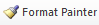 Please visit https://youtu.be/yjdL2n4lZm4 for more detailed instructions.